TOURNAMENT FACT-SHEET – 2015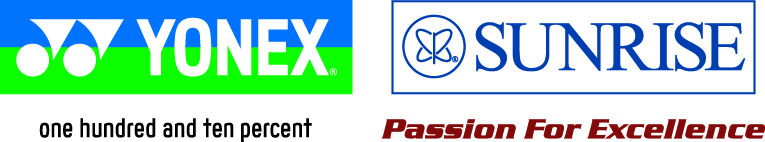 RULES / REGULATIONSAs per the AITA new rules the Talent and Championship Series tournament will be conducted in 3 days (Friday will be the sign-in, Saturday & Sunday matches will be played and if required matches may be played on Monday)NAME OF THE TOURNAMENTMSLTA – YONEX SUNRISE Solaris Club All India Ranking Super Series Tennis Tournament 2015NAME OF THE STATE ASSOCIATION Lawn Tennis Association.HONY. SECRETARY OF ASSOCIATIONShri. Sunder IyerADDRESS OF ASSOCIATIONDr. G. A. Ranade Tennis Centre, 165, ,Cooperage, Mumbai- 400 021.   TOURNAMENT DATE21st December to 25th December 2015THE ENTRY IS TO BE SENTTHE ENTRY IS TO BE SENTWg. Cdr. (Retd.) P. F. MontesWg. Cdr. (Retd.) P. F. MontesADDRESSADDRESSAll  Tennis Association, Africa Avenue, Opp. R.K. Puram Stadium,New Delhi – 1100029.       All  Tennis Association, Africa Avenue, Opp. R.K. Puram Stadium,New Delhi – 1100029.       TELEPHONE011-26176276FAX011-26173159/26175422EMAILentries@aitatennis.com CATEGORY CATEGORY Super SeriesAGE GROUPS UNDER     14SIGN-INQUALIFYINGMAIN DRAWMAIN DRAW SIZESinglesBoys – 32Girls - 32Doubles16QUALIFYING DRAW SIZESinglesBoys – 48Girls - 32DoublesNADATES FOR SINGLESQUALIFYING19th & 20th  Dec. 2015MAIN DRAW21st Dec. 2015 OnwardsENTRY DEADLINE30th November 201530th November 2015WITHDRAWAL DEADLINE14th Dec. 2015NAME OF THE VENUESolaris Club.Solaris Club.Solaris Club.ADDRESS OF VENUE128/2, Mayur Colony, Off Karve Road, Behind Jog School, Pune 411029128/2, Mayur Colony, Off Karve Road, Behind Jog School, Pune 411029128/2, Mayur Colony, Off Karve Road, Behind Jog School, Pune 411029COURT SURFACEHard CourtBALLSYonex TourNO. OF COURTS4FLOODLITYesTOURNAMENT DIRECTORMr Ravindra PandeyMr Ravindra PandeyMr Ravindra PandeyTEL NO.09890214343EMAILmslta@mslta.orgTOURNAMENT REFEREEVaishali Shekatkar  (vaishali_66k@hotmail.com )(For qualifying draw please contact Miss Leena Nageshkar leenageshkar@hotmail.com  Cont. +919822840906 )Vaishali Shekatkar  (vaishali_66k@hotmail.com )(For qualifying draw please contact Miss Leena Nageshkar leenageshkar@hotmail.com  Cont. +919822840906 )Vaishali Shekatkar  (vaishali_66k@hotmail.com )(For qualifying draw please contact Miss Leena Nageshkar leenageshkar@hotmail.com  Cont. +919822840906 )MOBILE  NO.9823568926EMAILmslta@mslta.org 
ENTRY FEE